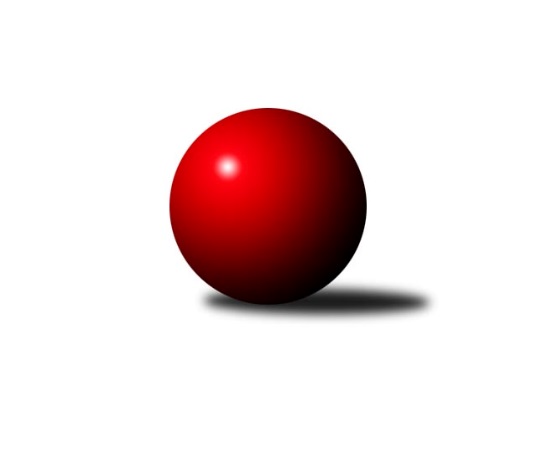 Č.24Ročník 2018/2019	24.3.2019Nejlepšího výkonu v tomto kole: 2639 dosáhlo družstvo: TJ Sokol Vracov BJihomoravský KP1 jih 2018/2019Výsledky 24. kolaSouhrnný přehled výsledků:TJ Sokol Šanov B	- SK Podlužan Prušánky C	3:5	2517:2524	7.5:4.5	22.3.TJ Sokol Vracov B	- TJ Lokomotiva Valtice B	7:1	2639:2456	9.0:3.0	22.3.TJ Jiskra Kyjov	- KC Hodonín	6:2	2558:2503	7.5:4.5	24.3.Tabulka družstev:	1.	SK Podlužan Prušánky B	18	12	2	4	92.0 : 52.0 	116.5 : 99.5 	 2583	26	2.	KK Vyškov C	18	12	1	5	86.5 : 57.5 	122.5 : 93.5 	 2560	25	3.	TJ Sokol Vážany	18	10	0	8	81.0 : 63.0 	117.0 : 99.0 	 2540	20	4.	KK Sokol Litenčice	18	8	3	7	79.0 : 65.0 	122.0 : 94.0 	 2543	19	5.	TJ Jiskra Kyjov	24	12	2	10	99.5 : 92.5 	140.5 : 147.5 	 2515	26	6.	KC Hodonín	24	9	4	11	90.0 : 102.0 	138.0 : 150.0 	 2521	22	7.	TJ Sokol Vracov B	24	9	4	11	88.0 : 104.0 	147.0 : 141.0 	 2534	22	8.	SK Podlužan Prušánky C	24	10	0	14	88.5 : 103.5 	129.5 : 158.5 	 2519	20	9.	TJ Sokol Šanov B	24	9	1	14	84.0 : 108.0 	139.0 : 149.0 	 2515	19	10.	TJ Lokomotiva Valtice B	24	8	1	15	75.5 : 116.5 	124.0 : 164.0 	 2507	17Podrobné výsledky kola:	 TJ Sokol Šanov B	2517	3:5	2524	SK Podlužan Prušánky C	Radek Vrška	 	 221 	 194 		415 	 1:1 	 382 	 	181 	 201		Libor Kuja	Martin Ďurko	 	 227 	 199 		426 	 1:1 	 428 	 	211 	 217		Antonín Pihar	Petr Kesjár	 	 223 	 209 		432 	 2:0 	 417 	 	216 	 201		Tomáš Slížek	Ladislav Kacetl	 	 230 	 195 		425 	 1:1 	 446 	 	226 	 220		Filip Benada	Ivan Torony	 	 207 	 205 		412 	 1.5:0.5 	 404 	 	207 	 197		Jiří Lauko	Jan Klimentík	 	 216 	 191 		407 	 1:1 	 447 	 	211 	 236		Ladislav Vališrozhodčí: Vedoucí družstevNejlepší výkon utkání: 447 - Ladislav Vališ	 TJ Sokol Vracov B	2639	7:1	2456	TJ Lokomotiva Valtice B	Jan Goliáš	 	 224 	 215 		439 	 2:0 	 405 	 	191 	 214		Roman Krůza	Miroslav Bahula	 	 230 	 227 		457 	 2:0 	 410 	 	194 	 216		Eduard Jung	Stanislav Kočí	 	 205 	 257 		462 	 2:0 	 404 	 	182 	 222		Vladimír Čech	Petr Pres	 	 204 	 193 		397 	 0:2 	 426 	 	213 	 213		Jan Herzán	Martin Bílek	 	 246 	 218 		464 	 2:0 	 392 	 	200 	 192		Milan Šváb	Jiří Dluhoš	 	 203 	 217 		420 	 1:1 	 419 	 	219 	 200		Jaromír Sedláčekrozhodčí: PolanskýNejlepší výkon utkání: 464 - Martin Bílek	 TJ Jiskra Kyjov	2558	6:2	2503	KC Hodonín	Vít Mišurec	 	 221 	 212 		433 	 1.5:0.5 	 406 	 	194 	 212		Karel Mecl	Ludvík Kuhn	 	 215 	 221 		436 	 2:0 	 387 	 	174 	 213		Jakub Mecl	Radek Jurčík	 	 206 	 195 		401 	 0:2 	 447 	 	233 	 214		Štěpán Kříž	Jiří Špaček	 	 231 	 205 		436 	 2:0 	 406 	 	202 	 204		Pavel Slavík	Antonín Svozil st.	 	 212 	 189 		401 	 0:2 	 432 	 	227 	 205		Michal Zdražil	Antonín Svozil ml.	 	 228 	 223 		451 	 2:0 	 425 	 	220 	 205		Radovan Kadlecrozhodčí: Jiří ŠpačekNejlepší výkon utkání: 451 - Antonín Svozil ml.Pořadí jednotlivců:	jméno hráče	družstvo	celkem	plné	dorážka	chyby	poměr kuž.	Maximum	1.	Milan Svačina 	KK Vyškov C	455.35	303.8	151.6	2.5	8/8	(506)	2.	Martin Tesařík 	SK Podlužan Prušánky B	455.15	309.6	145.6	5.5	7/8	(494)	3.	Josef Kamenišťák 	TJ Sokol Vážany	449.74	311.6	138.2	5.8	8/8	(488)	4.	Antonín Svozil  ml.	TJ Jiskra Kyjov	448.03	302.3	145.8	4.0	8/8	(494)	5.	Roman Blažek 	KK Sokol Litenčice	443.00	302.1	140.9	5.0	7/8	(467)	6.	Jan Herzán 	TJ Lokomotiva Valtice B	441.39	300.9	140.5	4.6	8/8	(474)	7.	Radek Kříž 	KC Hodonín	439.26	297.5	141.8	2.0	6/8	(497)	8.	Martin Bílek 	TJ Sokol Vracov B	438.65	300.5	138.2	5.3	8/8	(467)	9.	Michal Pálka 	SK Podlužan Prušánky B	438.50	303.8	134.7	5.5	7/8	(469)	10.	Miloslav Krejčí 	KK Vyškov C	438.11	296.9	141.3	4.2	7/8	(466)	11.	Vít Mišurec 	TJ Jiskra Kyjov	437.72	296.9	140.8	6.3	8/8	(472)	12.	Monika Zapletalová 	KK Sokol Litenčice	437.25	291.4	145.9	4.6	8/8	(493)	13.	Jitka Šimková 	SK Podlužan Prušánky B	436.98	296.0	141.0	4.9	8/8	(482)	14.	Antonín Svozil  st.	TJ Jiskra Kyjov	436.28	293.0	143.2	4.8	8/8	(491)	15.	Ladislav Kacetl 	TJ Sokol Šanov B	435.77	297.5	138.3	4.4	7/8	(493)	16.	Vítězslav Nejedlík 	TJ Sokol Vracov B	434.21	299.1	135.1	5.2	8/8	(497)	17.	Radim Kroupa 	TJ Sokol Vážany	430.70	293.0	137.7	6.2	7/8	(476)	18.	Břetislav Láník 	KK Vyškov C	430.25	298.6	131.6	7.9	7/8	(472)	19.	Petr Večerka 	KK Vyškov C	429.75	291.5	138.3	4.9	8/8	(474)	20.	Ladislav Vališ 	SK Podlužan Prušánky C	429.45	294.0	135.4	5.5	8/8	(492)	21.	Petr Sedláček 	TJ Sokol Vážany	427.69	300.9	126.8	6.0	6/8	(445)	22.	Jaroslav Konečný 	TJ Sokol Vracov B	427.48	293.1	134.4	7.1	8/8	(458)	23.	Jiří Novotný 	SK Podlužan Prušánky B	427.44	292.0	135.4	5.6	8/8	(456)	24.	Jiří Lauko 	SK Podlužan Prušánky C	427.06	296.0	131.1	7.2	7/8	(491)	25.	Zuzana Štěrbová 	KK Sokol Litenčice	426.58	296.0	130.6	5.5	7/8	(454)	26.	Filip Benada 	SK Podlužan Prušánky C	426.33	293.8	132.5	7.0	7/8	(468)	27.	Radovan Kadlec 	KC Hodonín	425.69	291.5	134.2	5.4	8/8	(475)	28.	Roman Krůza 	TJ Lokomotiva Valtice B	424.26	294.6	129.7	6.1	7/8	(477)	29.	Štěpán Kříž 	KC Hodonín	424.25	303.2	121.1	8.5	8/8	(453)	30.	Michal Zdražil 	KC Hodonín	424.14	293.2	130.9	8.6	8/8	(450)	31.	Jaroslav Klimentík 	TJ Sokol Šanov B	423.94	297.5	126.4	9.1	7/8	(469)	32.	Milan Kochaníček 	KK Sokol Litenčice	423.68	296.0	127.7	7.1	7/8	(450)	33.	Radek Vrška 	TJ Sokol Šanov B	423.57	295.2	128.4	6.6	8/8	(462)	34.	Zdeněk Hosaja 	SK Podlužan Prušánky C	423.49	290.6	132.9	6.9	7/8	(477)	35.	Michal Šimek 	SK Podlužan Prušánky B	423.24	284.7	138.6	7.6	7/8	(452)	36.	Stanislav Kočí 	TJ Sokol Vracov B	419.74	292.2	127.5	8.1	7/8	(462)	37.	Martin Ďurko 	TJ Sokol Šanov B	419.25	292.4	126.8	7.9	8/8	(467)	38.	Pavel Posolda 	KK Sokol Litenčice	418.83	293.5	125.4	9.1	6/8	(465)	39.	Vladimír Čech 	TJ Lokomotiva Valtice B	418.36	289.1	129.2	7.1	8/8	(465)	40.	Ivan Torony 	TJ Sokol Šanov B	417.89	292.0	125.9	7.4	8/8	(452)	41.	Milan Šváb 	TJ Lokomotiva Valtice B	417.85	287.5	130.4	6.4	8/8	(464)	42.	Jozef Kamenišťák 	TJ Sokol Vážany	417.60	288.5	129.1	6.9	8/8	(482)	43.	Milan Šimek 	SK Podlužan Prušánky C	417.38	287.6	129.8	8.5	8/8	(451)	44.	Jan Popelár 	KC Hodonín	414.67	297.5	117.2	8.5	6/8	(453)	45.	Jiří Dluhoš 	TJ Sokol Vracov B	413.74	290.5	123.2	9.0	8/8	(457)	46.	Pavel Důbrava 	KC Hodonín	412.75	285.2	127.5	8.1	6/8	(468)	47.	Josef Vařák 	TJ Lokomotiva Valtice B	412.20	289.0	123.2	8.2	8/8	(475)	48.	Pavel Slavík 	KC Hodonín	411.73	291.4	120.3	9.7	7/8	(478)	49.	Ludvík Kuhn 	TJ Jiskra Kyjov	411.28	286.5	124.7	7.3	6/8	(453)	50.	Lenka Štěrbová 	KK Sokol Litenčice	410.14	285.6	124.5	9.0	7/8	(450)	51.	Jiří Špaček 	TJ Jiskra Kyjov	409.45	286.2	123.3	7.5	8/8	(464)	52.	Alena Kristová 	SK Podlužan Prušánky B	409.22	289.1	120.1	7.8	6/8	(454)	53.	Milan Ryšánek 	KK Vyškov C	408.29	293.1	115.2	8.4	6/8	(432)	54.	Libor Kuja 	SK Podlužan Prušánky C	407.76	284.3	123.4	6.7	7/8	(432)	55.	Jan Goliáš 	TJ Sokol Vracov B	407.54	289.2	118.4	11.0	8/8	(450)	56.	Jan Klimentík 	TJ Sokol Šanov B	407.50	291.1	116.4	10.3	7/8	(477)	57.	Jaromír Sedláček 	TJ Lokomotiva Valtice B	402.15	286.2	116.0	10.6	7/8	(469)	58.	Roman Klvaň 	TJ Jiskra Kyjov	396.90	284.4	112.5	9.6	8/8	(435)		Petr Kesjár 	TJ Sokol Šanov B	458.25	314.5	143.8	5.5	2/8	(475)		Tomáš Gaspar 	TJ Sokol Vracov B	455.50	308.3	147.3	3.5	2/8	(516)		Jiří Formánek 	KK Vyškov C	450.61	313.2	137.4	6.0	3/8	(505)		Sára Zálešáková 	SK Podlužan Prušánky B	438.42	313.0	125.4	5.9	2/8	(472)		Tomáš Jelínek 	KK Vyškov C	433.60	299.8	133.8	8.0	5/8	(474)		Marta Volfová 	TJ Sokol Šanov B	431.33	298.7	132.7	8.3	3/8	(444)		Vladimír Crhounek 	KK Vyškov C	431.00	297.0	134.0	5.0	1/8	(431)		Josef Michálek 	KK Vyškov C	429.00	298.0	131.0	3.0	1/8	(429)		Zbyněk Škoda 	TJ Lokomotiva Valtice B	427.00	286.0	141.0	5.0	1/8	(427)		Petr Matuška 	KK Vyškov C	426.33	296.3	130.0	8.4	4/8	(499)		Antonín Pihar 	SK Podlužan Prušánky C	425.78	288.2	137.6	5.6	5/8	(492)		Petr Malý 	TJ Sokol Vážany	424.66	288.8	135.9	5.8	4/8	(463)		Tomáš Slížek 	SK Podlužan Prušánky C	424.13	294.4	129.8	8.0	5/8	(463)		Radek Loubal 	TJ Sokol Vážany	422.76	294.8	127.9	8.6	5/8	(489)		Jan Kovář 	TJ Sokol Vážany	420.25	293.5	126.8	9.8	4/8	(440)		Pavel Flamík 	SK Podlužan Prušánky B	419.69	292.1	127.6	7.5	5/8	(505)		Petr Pres 	TJ Sokol Vracov B	419.50	292.5	127.0	7.3	2/8	(474)		Luděk Zapletal 	KK Sokol Litenčice	418.17	292.1	126.1	8.3	3/8	(451)		Pavel Polanský  st.	TJ Sokol Vracov B	416.92	300.1	116.8	7.2	4/8	(457)		Karel Saidl 	TJ Sokol Šanov B	415.55	301.3	114.3	8.8	4/8	(428)		Miroslava Štěrbová 	KK Sokol Litenčice	413.83	292.3	121.6	9.3	4/8	(424)		Kristýna Blechová 	TJ Sokol Šanov B	412.67	289.0	123.7	9.3	3/8	(422)		Josef Smažinka 	KK Sokol Litenčice	412.00	277.0	135.0	10.0	1/8	(412)		Petr Bakaj  ml.	TJ Sokol Šanov B	411.50	281.5	130.0	6.5	2/8	(446)		Miroslav Poledník 	KK Vyškov C	411.50	282.0	129.5	7.5	2/8	(413)		Dušan Zahradník 	TJ Sokol Vážany	410.67	291.8	118.9	7.8	5/8	(448)		Jiří Kunz 	KC Hodonín	410.00	288.0	122.0	8.0	1/8	(410)		Lucie Trávníčková 	KK Vyškov C	409.33	294.0	115.3	7.3	1/8	(426)		Milan Štěrba 	KK Sokol Litenčice	409.00	286.0	123.0	5.0	1/8	(409)		Josef Smažinka 	KK Sokol Litenčice	408.13	282.1	126.0	10.4	4/8	(451)		Miroslav Bahula 	TJ Sokol Vracov B	407.50	298.4	109.1	11.7	4/8	(457)		Jakub Mecl 	KC Hodonín	407.13	292.5	114.6	9.7	4/8	(466)		Eduard Jung 	TJ Lokomotiva Valtice B	406.50	283.5	123.0	6.5	2/8	(410)		Václav Valenta 	TJ Jiskra Kyjov	406.00	285.5	120.5	8.0	2/8	(415)		Aleš Gaspar 	TJ Sokol Vracov B	405.50	287.0	118.5	9.0	1/8	(426)		Karel Mecl 	KC Hodonín	404.00	290.1	113.9	10.7	5/8	(449)		Radek Jurčík 	TJ Jiskra Kyjov	402.58	292.2	110.4	12.1	3/8	(456)		Martin Šubrt 	TJ Jiskra Kyjov	401.00	268.0	133.0	5.0	1/8	(401)		Ivan Guryča 	KC Hodonín	401.00	297.0	104.0	11.0	1/8	(401)		Pavel Lasovský  ml.	TJ Sokol Vážany	399.75	286.8	113.0	10.8	4/8	(428)		Jan Beneš 	TJ Lokomotiva Valtice B	393.75	282.0	111.8	13.5	4/8	(398)		Martina Nejedlíková 	TJ Sokol Vracov B	390.00	305.0	85.0	16.0	1/8	(390)		Martin Sladkowski 	TJ Jiskra Kyjov	374.00	259.0	115.0	13.0	1/8	(374)		František Hél 	TJ Sokol Šanov B	363.44	273.8	89.7	16.0	3/8	(427)		Robert Gecs 	TJ Lokomotiva Valtice B	359.50	266.5	93.0	16.5	2/8	(375)Sportovně technické informace:Starty náhradníků:registrační číslo	jméno a příjmení 	datum startu 	družstvo	číslo startu22510	Karel Mecl	24.03.2019	KC Hodonín	3x21137	Jakub Mecl	24.03.2019	KC Hodonín	4x8433	Eduard Jung	22.03.2019	TJ Lokomotiva Valtice B	3x22875	Petr Pres	22.03.2019	TJ Sokol Vracov B	2x
Hráči dopsaní na soupisku:registrační číslo	jméno a příjmení 	datum startu 	družstvo	Program dalšího kola:25. kolo30.3.2019	so	9:00	TJ Lokomotiva Valtice B - TJ Jiskra Kyjov	31.3.2019	ne	9:00	SK Podlužan Prušánky C - TJ Sokol Vracov B	31.3.2019	ne	13:30	KC Hodonín - TJ Sokol Šanov B	Nejlepší šestka kola - absolutněNejlepší šestka kola - absolutněNejlepší šestka kola - absolutněNejlepší šestka kola - absolutněNejlepší šestka kola - dle průměru kuželenNejlepší šestka kola - dle průměru kuželenNejlepší šestka kola - dle průměru kuželenNejlepší šestka kola - dle průměru kuželenNejlepší šestka kola - dle průměru kuželenPočetJménoNázev týmuVýkonPočetJménoNázev týmuPrůměr (%)Výkon4xMartin BílekVracov B4644xMartin BílekVracov B109.364641xStanislav KočíVracov B4622xStanislav KočíVracov B108.894621xMiroslav BahulaVracov B4571xMiroslav BahulaVracov B107.714577xAntonín Svozil ml.Kyjov4517xAntonín Svozil ml.Kyjov107.494515xLadislav VališPrušánky C4474xLadislav VališPrušánky C107.354471xŠtěpán KřížHodonín4471xFilip BenadaPrušánky C107.11446